КГУ «общеобразовательная школа №1 п. Алексеевка»Классный час «Вежливость идёт к нам в гости»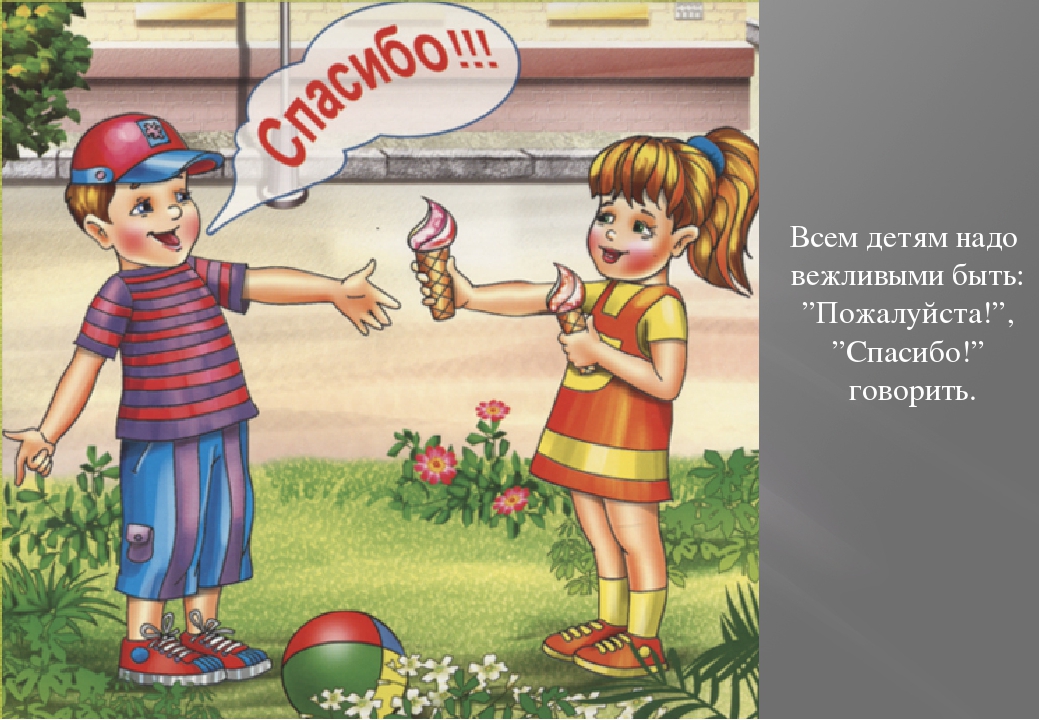 Подготовила: Никулина А.В.2020-2021 учебный годТема: Вежливость идёт к нам в гости. Класс: 1 Цель: привить детям нормы культурного поведения; воспитать чувство вежливости.Оборудование: интерактивная доска; «волшебные» слова на доску; клубок ниток, медальки «яркое солнце»; чёрный ящик. Ход урока:Шла вчера я по Садовой, Так была удивлена- Паренёк белоголовый Закричал мне из окна:-С добрым утром!С добрым утром!Я спросила: — Это мне? – Улыбнулся он в окне, Закричал ещё кому-то -С добрым утром!С добрым утром!Малышам и взрослым людям Паренёк махал рукой - Ребята как вы думаете правильно ли этот мальчик поступал? И как бы вы его охарактеризовали? -Мы сегодня отправимся в страну, она не обычная, её нет на картах. Однако она существует. Как вы думаете в какую страну мы отправимся?В этой стране есть сотни правил, а запомнить необходимо одно – необходимо уважительно относиться к людям, и, если у вас будет это правило в памяти у вас появится желание его применить. А теперь я бы хотела услышать от вас, какие вежливые слова вы знаете и можете ли вы себя назвать воспитанным и вежливым человеком?- Молодцы ребята, говорите «спасибо», «на здоровье», «пожалуйста», «будьте добры», «до свидания», «извините» и есть ещё очень много вежливых слов. Старайтесь их по чаще применять в своей разговорной речи.Ведь взаимная вежливость помогает избежать ссор и конфликтов.Ученик: Извините, пожалуйста, прости и разреши,Это не слова, а ключик от души. Кроме наше спутницы-Таблицы сложенияЕсть ещё таблица Таблица уважения. Помните, как азбуку, Как дважды два:«Спасибо» и «пожалуйста»-Волшебные слова!Всюду, где нескромномуУкажут от ворот, Вежливый попросит И пройдёт Перед словом вежливым Двери отворяются!Пусть оно почаще всюду повторяетсяПомните, как азбук,Как дважды два:«Спасибо» и «пожалуйста»-Волшебные слова!А как будет спасибо на казахском языке? А на английском? Рақмет-thank you-спасибо; өтінемін-please-пожалуйста Давайте послушаем как будет как будет «спасибо» и «пожалуйста» на разных языках мираПросмотр отрывка из мультфильма «Маша и медведь».Учитель: перед нами «чёрный» ящик (с загадками). Как думаете, что там?Каждый по порядку откроет его и достанет то, что в нём лежит. Загадки: Подарю тебе цветы
И подарок подарю.
Я уверена, что ты
Скажешь мне … (благодарю).Вот и наступило утро,
Сад сияет перламутром.
Что мы скажем? (С добрым утром!)Есть много слов хороших,
Прекрасных, добрых слов.
Я знаю, сын Алеша
Мне их сказать готов!
Раз-два-три, раз-два-три,
Ты слова мне назови! (Спасибо, здравствуйте, до свидания, благодарю)Птичка птичку повстречала.
Что она прощебетала? (Здравствуй!)Когда ложимся спать,
Что не забудем мы сказать? (Спокойной ночи)Когда вернемся в дом,
Где каждый нам знаком,
Что сказать мы не забудем,
Если вежливыми будем? (Здравствуйте!)Что мы скажем бабушке
За вкусные оладушки? (Спасибо)Если мы у дедушки
Просим к чаю хлебушка,
То мы его благодарим.
Какое слово говорим? (Спасибо)Мы приходим в детский сад,
Здесь нам каждый очень рад.
Какое слово не забудем?
Говорить его мы будем. (Здравствуйте!)Когда мы расстаемся
До нового свидания,
Какое слово скажем?
Конечно, … (до свидания).Говорить друзьям не лень,
Улыбаясь…
(Добрый день)Друг другу на прощание
Мы скажем…
(До свидания)Друг друга не стоит винить,
Лучше скорее…
(Извинить)До чего ж оно красиво
Слово доброе…
(Спасибо)Когда виноваты, сказать вы спешите
Прошу вас, пожалуйста-
(Извините)Учитель: А сейчас давайте поиграем с игру «Всезнайка», я буду говорить слова, а вы если это слова вежливые хлопаете в ладоши, а если нет сидите тихо. (пожалуйста, поход, игра, добро пожаловать, извините, стой, беги, спокойной ночи, доброе утро). Молодцы, теперь мы точно знаем, что вежливых слов не одно и не два, помните и знайте эти «волшебные» слова. Предлагаю прикрепить эти «волшебные» слова на доску.Учитель: у меня клубок ниток, давайте создадим дорожку дружбы. За ниточку взялись держите её, а клубочек передайте дальше. Можно по порядку или кому захочешь. При этом нужно сказать вежливое слово тому, кому даёшь клубок. Посмотрите, что у нас получилось. Поднимите руки в верх. Что это? Дорожки превратились в дружескую крышу. Если кто-то захочет из вас кого-либо обидеть вспомните про эту крышу. И не огорчайте друг друга. Будьте вежливыми всегда, от ваших добрых дел на ваших лицах всегда будет улыбка.Прослушать песню «от улыбки»Вот и подошло наше путешествие к концу на память о путешествии хочу подарить вам яркое солнце. Пусть оно всегда будет с вами помните, чтобы радость людям дарить, надо добрыми и вежливыми быть. 